Информационное сообщениеМинистерство имущественных и земельных отношений Республики Карелия сообщает о проведении аукциона  в электронной форме государственного имущества: здания автогаража с кадастровым номером 10:05:0062209:77 общей площадью 197,5 кв.м, здания банно-прачечного комбината с кадастровым номером 10:05:0062209:72 общей площадью 383,2 кв.м, кирпичного здания овощехранилища с кадастровым номером 10:05:0062209:75 общей площадью 65 кв.м, здания спального корпуса с кадастровым номером 10:05:0062209:76 общей площадью 2139,9 кв.м, здания учебного корпуса с кадастровым номером 10:05:0062209:73 общей площадью 1206,6 кв.м, здания хозяйственного двора с кадастровым номером 10:05:0062209:74 общей площадью 150,4 кв.м и земельного участка с кадастровым номером 10:05:0062209:6 общей площадью 27 000 кв.м, расположенных по адресу: Республика Карелия, Питкярантский район, пос.Салми, ул.Школьная, д.7, на электронной торговой площадке ЗАО «Сбербанк-АСТ» utp.sberbank-ast.ruПродавец – Министерство имущественных и земельных отношений Республики Карелия. Адрес: 185035, Республика Карелия, г. Петрозаводск, ул. Герцена, д.13, тел.:8(8142)782-459Оператор электронной площадки: ЗАО «Сбербанк-АСТ», владеющее сайтом  http://utp.sberbank-ast.ru в информационно-телекоммуникационной сети «Интернет».Способ приватизации – продажа государственного имущества на аукционе, форма подачи предложений по цене приватизируемого имущества - открытая, в электронной форме.Сведения о предыдущих торгах – отсутствует Предмет продажи:государственное имущество: здание автогаража с кадастровым номером 10:05:0062209:77 общей площадью 197,5 кв.м, здание банно-прачечного комбината с кадастровым номером 10:05:0062209:72 общей площадью 383,2 кв.м, кирпичное здание овощехранилища с кадастровым номером 10:05:0062209:75 общей площадью 65 кв.м, здание спального корпуса с кадастровым номером 10:05:0062209:76 общей площадью 2139,9 кв.м, здание учебного корпуса с кадастровым номером 10:05:0062209:73 общей площадью 1206,6 кв.м, здание хозяйственного двора с кадастровым номером 10:05:0062209:74 общей площадью 150,4 кв.м и земельный участок с кадастровым номером 10:05:0062209:6 общей площадью 27 000 кв.м, расположенных по адресу: Республика Карелия, Питкярантский район, пос.Салми, ул.Школьная, д.7- здание автогаража общей площадью 197,5 кв.м, кадастровый номер 10:05:0062209:77Описание приватизируемого объекта составлено на основании технического паспорта на здание (инвентарный номер 1107)Год постройки н/у; Число этажей – 1.Конструктивные элементы:Фундамент – железобетонные блоки; Стены – кирпичные – оштукатурено, окрашено;Перекрытия чердачные -  подвал - ж/бетонно, 1 этаж - дедеревянное; Крыша – металлическая; Полы – дощатые, цементные; Электроосв.– проводка открытая;- здание банно-прачечного комбината общей площадью 383,2 кв.м,  кадастровый номер 10:05:0062209:72Описание приватизируемого объекта составлено на основании технического паспорта на здание (инвентарный номер 1106)Год постройки до 1939. Число этажей – 1.Конструктивные элементы:Фундамент – ж/бетонный; Стены – кирпичные – оштукатурено, окрашено; Перекрытия чердачные -  подвал - ж/бетонно, 1 этаж – дедеревянное; Крыша – шифер; Полы – дощатые, цементные; Отопление – от собственной котельной; Водопровод – трубы стальные; Канализация – трубы чугунные; Г.водоснабж – трубы стальные; Электроосв.– проводка скрытая; Радио – да; Телефон – да; Вентиляция – да;Пристройка Год постройки – 1975. Число этажей – 1.Конструктивные элементы:Фундамент – ж/бетонный; Стены – кирпичные; Перекрытия чердачные -  подвал - ж/бетонные плиты; Крыша – шифер; Полы – бетонированные; Отопление – от собственной котельной; Электроосв.– проводка скрытая;Пристройка Год постройки – 2006. Число этажей – 1.Конструктивные элементы:Фундамент – бутовый ленточный; Стены – кирпичные; Перекрытия чердачные -  деревянное; Крыша – шифер; Полы – бетонированные; Электроосв.– проводка скрытая;- кирпичное здание овощехранилища общей площадью 65 кв.м, кадастровый номер 10:05:0062209:75Описание приватизируемого объекта составлено на основании технического паспорта на здание (инвентарный номер 1098)Год постройки 1994. Число этажей – 1.Конструктивные элементы:Фундамент – бутовый ленточный; Стены – кирпичные; Перекрытия чердачные -  железобетонное; Крыша – шифер; Полы – бетонные; Электроосв.– проводка скрытая; Вентиляция – да;- здание спального корпуса общей площадью 2139,9 кв.м, кадастровый номер 10:05:0062209:76Описание приватизируемого объекта составлено на основании технического паспорта на здание (инвентарный номер 1104)Год постройки до 1939. Число этажей – 3.Конструктивные элементы:Фундамент – ж/бетонный; Стены – кирпичные – оштукатурено, окрашено; Перегородки – кирпичные; Перекрытия чердачные -  сборно-железобетонные; Крыша – металлическая; Полы – дощатые; Отопление – от групповой котельной; Водопровод – трубы стальные; Канализация – трубы чугунные; Электроосв.– проводка открытая; Газоснабжение – э/плиты; Радио – да; Телефон – да;- здание учебного корпуса общей площадью 1206,6 кв.м, кадастровый номер 10:05:0062209:73Описание приватизируемого объекта составлено на основании технического паспорта на здание (инвентарный номер 1105)Год постройки н/у. Число этажей – 1.Конструктивные элементы:Фундамент – бутовый ленточный; Стены – кирпичные – оштукатурено, окрашено; Перегородки – кирпичные; Перекрытия чердачные -  сборно-железобетонные; Крыша – металлическая; Полы – дощатые; Отопление – от групповой котельной; Водопровод – трубы стальные; Канализация – трубы чугунные; Электроосв.– проводка открытая; Газоснабжение – э/плиты; Радио – да; Телефон – да;- здание хозяйственного двора общей площадью 150,4 кв.м, кадастровый номер 10:05:0062209:74Описание приватизируемого объекта составлено на основании технического паспорта на здание (инвентарный номер 1097)Год постройки до 1939. Число этажей – 1.Конструктивные элементы:Фундамент – ж/бетонные блоки; Стены – кирпичные; Перекрытия чердачные -  ж/бетонное; Крыша – металлическая; Полы – бетонные, дощатые; Электроосв.– проводка скрытая;- земельный участок, площадь – 27000 кв.м; кадастровый номер 10:05:0062209:6;Категория земель: земли промышленности, энергетики, транспорта, связи, радиовещания, телевидения, информатики, земли для обеспечения космической деятельности, земли обороны, безопасности и земли иного спецального назначения;Разрешенное использование: под размещения зданий школы- интерната №19;Адрес: установлено относительно ориентира, расположенного за пределами участка. Ориентир западная граница населенного пункта. Участок находится примерно в 950 метрах от ориентира по направлению на запад. Почтовый адрес ориентира: Республика Карелия, район Питярантский, поселок Салми	Обременение и дополнительная информация:  Земельный участок частично расположен в границах зоны с реестровым номером 10:00-6.260 от 18.01.2019, вид/наименование: Часть прибрежной защитной полосы Ладожского озера в границах Питкярантского района, тип: Прибрежная защитная полоса, дата решения: 03.06.2006, номер решения: 74, наименование ОГВ/ОМСУ: Правительство Российской Федерации. Земельный участок частично расположен в границах зоны с реестровым номером 10:00-6.259 от 18.01.2019, вид/наименование: Часть водоохранной зоны Ладожского озера в границах Питкярантского района, тип: Водоохранная зона, дата решения: 03.06.2006, номер решения: 74, наименование ОГВ/ОМСУ: Правительство Российской Федерации.Объект приватизации является государственной собственностью Республики Карелия. Государственная регистрация права собственности Республики Карелия на здание автогаража общей площадью 197,5 кв.м, расположенное по адресу: Республика Карелия, Питкярантский район, пос.Салми, ул.Школьная, д.7, № 10-10-07/006/2011-367 от 21.04.2011г, подтверждается: Выпиской из Единого государственного реестра недвижимости об объекте недвижимости от 3 сентября 2020г. № КУВИ-002/2020-17939352.Государственная регистрация права собственности Республики Карелия на здание банно-прачечного комбината общей площадью 383,2 кв.м, расположенное по адресу: Республика Карелия, Питкярантский район, пос.Салми, ул.Школьная, д.7, №10-10-07/006/2011-363 от 20.04.2011, подтверждается: Выпиской из Единого государственного реестра недвижимости об объекте недвижимости от 3 сентября 2020г. № КУВИ-002/2020-17947202.Государственная регистрация права собственности Республики Карелия на кирпичное здание овощехранилища общей площадью 65 кв.м, расположенное по адресу: Республика Карелия, Питкярантский район, пос.Салми, ул.Школьная, д.7, №10-10-07/006/2011-368 от 21.04.2011, подтверждается: Выпиской из Единого государственного реестра недвижимости об объекте недвижимости 3 сентября 2020г. № КУВИ-002/2020-17970379.Государственная регистрация права собственности Республики Карелия на здание спального корпуса общей площадью 2139,9 кв.м, расположенное по адресу: Республика Карелия, Питкярантский район, пос.Салми, ул.Школьная, д.7, №10-10-07/006/2011-366 от 21.04.2011, подтверждается: Выпиской из Единого государственного реестра недвижимости об объекте недвижимости 3 сентября 2020г. № КУВИ-002/2020-17975438.	Государственная регистрация права собственности Республики Карелия на здание учебного корпуса общей площадью 1206,6 кв.м, расположенное по адресу: Республика Карелия, Питкярантский район, пос.Салми, ул.Школьная, д.7, 10-10-07/006/2011-365 от 20.04.2011, подтверждается: Выпиской из Единого государственного реестра недвижимости об объекте недвижимости от 3 сентября 2020г. № КУВИ-002/2020-17935966Государственная регистрация права собственности Республики Карелия на здание хозяйственного двора общей площадью 150,4 кв.м, расположенное по адресу: Республика Карелия, Питкярантский район, пос.Салми, ул.Школьная, д.7, №10-10-07/006/2011-364 от 20.04.2011, подтверждается: Выпиской из Единого государственного реестра недвижимости об объекте недвижимости от 3 сентября 2020г. № КУВИ-002/2020-17945326Государственная регистрация права собственности Республики Карелия на земельный участок №10-10-07/016/2008-012 от  26.11.2008, подтверждается: Выпиской из Единого государственного реестра недвижимости об основных характеристиках и зарегистрированных правах на объект недвижимости от 14 сентября 2020г. № КУВИ-002/2020-20839967. Начальная цена продажи объектов недвижимого имущества - здания автогаража общей площадью 197,5 кв.м, здания банно-прачечного комбината общей площадью 383,2 кв.м, кирпичного здания овощехранилища общей площадью 65 кв.м, здания спального корпуса общей площадью 2139,9 кв.м, здания учебного корпуса общей площадью 1206,6 кв.м, здания хозяйственного двора общей площадью 150,4 кв.м и земельного участка с кадастровым номером 10:05:0062209:6 общей площадью 27 000 кв.м, расположенных по адресу: Республика Карелия, Питкярантский район, пос.Салми, ул.Школьная, д.7 – 4 934 000 (четыре миллиона девятьсот тридцать четыре тысячи) рублей, в том числе рыночная стоимость земельного участка – 2 510 000 (два миллиона пятьсот десять тысяч) рублей.	Начальная цена продажи установлена на основании решения комиссии по приватизации государственного имущества Республики Карелия (протокол заседания  № 682 от 16.10.2020 г.) и отчетом об оценке от 28.09.2020 № 8715/20 рыночной стоимости объекта недвижимого имущества, подготовленного индивидуальным предпринимателем ДунцовымА.О., в соответствии с Федеральным законом 29.07.1998 № 135-ФЗ «Об оценочной деятельности в Российской Федерации».Сроки, время подачи заявок.Указанное в настоящем информационном сообщении время – московское.При исчислении сроков, указанных в настоящем информационном сообщении, принимается время сервера электронной торговой площадки – московское.Дата начала приема заявок – с 09 час. 00  мин.  «23» октября 2020 г.Дата окончания приема заявок  – в 23 час. 30  мин. «1» декабря 2020г.Рассмотрение заявок и признание претендентов участниками продажи посредством аукциона состоится в 11 час. 00  мин. «2»  декабря  2020г.Процедура продажи посредством аукциона в электронной форме состоится в 10 час. 00 мин. «4» декабря 2020г.Место, рассмотрение заявок и проведения аукциона: электронная площадка – универсальная торговая платформа ЗАО «Сбербанк-АСТ», размещенная на сайте http://utp.sberbank-ast.ru в сети Интернет (торговая секция «Приватизация, аренда и продажа прав»).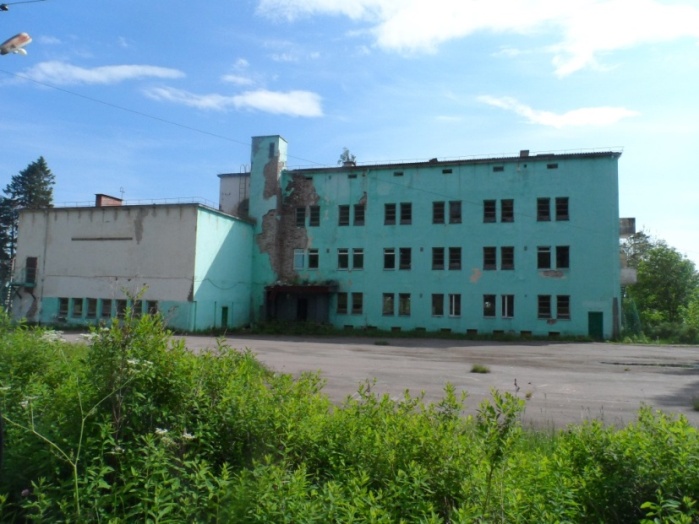 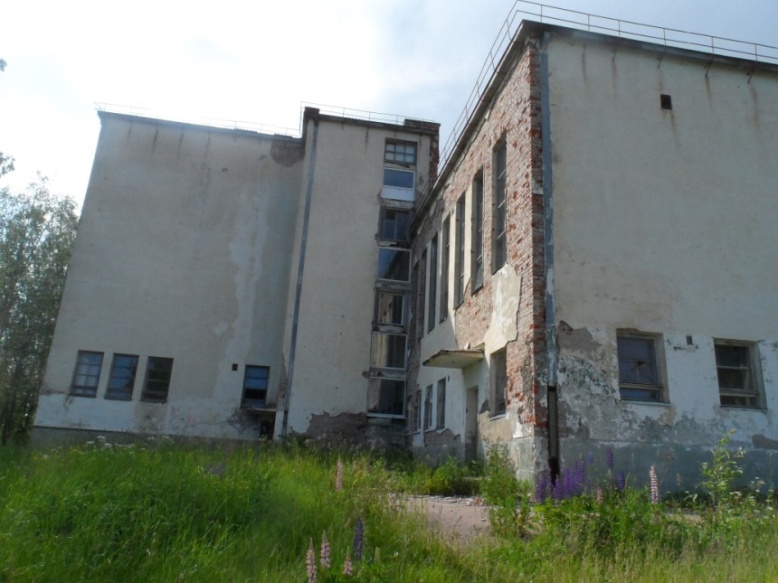 